ПРОГРАММА ПРОВЕДЕНИЯ СЕКЦИИюбилейной XX Международной научной конференции студентов, аспирантов и молодых ученых «Проспект Свободный - 2024»Институт математики и фундаментальной математикиСекция Фундаментальная математикаНаправление: естественнонаучноеАдрес и место проведения секции: пр. Свободный, 79, ауд. 34-07Дата и время проведения секции: 15 апреля 2024 г., 10:00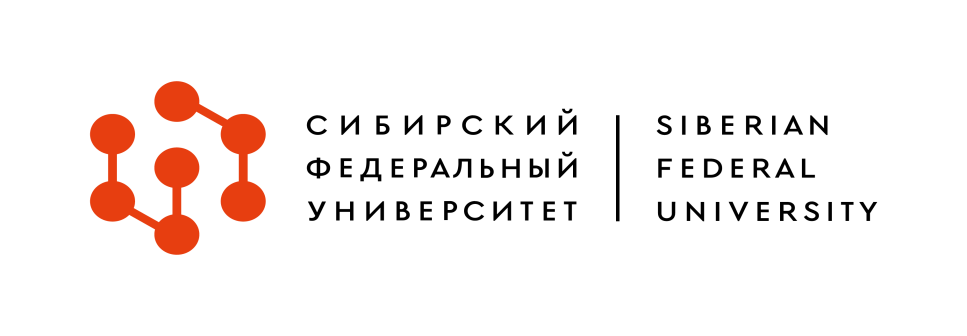 №ФИО участникаНазвание докладаНаучный руководительВид участия Подсекция Математический анализ, теория функций и 
дифференциальные уравненияПодсекция Математический анализ, теория функций и 
дифференциальные уравненияПодсекция Математический анализ, теория функций и 
дифференциальные уравненияПодсекция Математический анализ, теория функций и 
дифференциальные уравненияПодсекция Математический анализ, теория функций и 
дифференциальные уравненияАнфиногенова Виктория ПетровнаСходимость интегралов Меллина-БарнсаКуликов Владимир Русланович, канд. физ.-мат. наук, доценточноБузурный Максим ИгоревичО доказательстве теоремы Пьюизо об алгебраической функцииЦих Август Карлович, д-р физ.-мат. наук, профессорочноВилков Павел ЮрьевичО теоремах типа Рунге для решений сильно равномерно параболических операторовШлапунов Александр Анатольевич, д-р физ.-мат. наук, профессорочноМишко Николай АлексеевичАлгебраические подгруппы комплексного тораЦих Август Карлович, д-р физ.-мат. наук, профессорочноПорошин Алексей ОлеговичО вычислении радикалов элементарных клеточных автоматовФедченко Дмитрий Петрович, канд. физ.-мат. наук, доценточноУспенский Владимир АлександровичФункции векторного разбиения с весом и разностные уравнения в задачах суммированияЛейнартас Евгений Константинович, д-р физ.-мат. наук, профессорочноХисматулин Денис РинатовичГеометрическая характеристика алгебраических подгрупп комплексного алгебраического тора.Цих Август Карлович, д-р физ.-мат. наук, профессорочноЧувашов Семен ЮрьевичО критическом множестве параметризации дискриминантного множества системы полиномов ЛоранаАнтипова Ирина Августовна, д-р физ.-мат. наук, доценточно